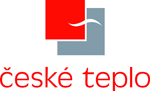 POMOZTE DĚTEM S ČESKÝM TEPLEM 2016STARTOVNÍ  LISTINA		 16. června 2016	    	CASA SERENA 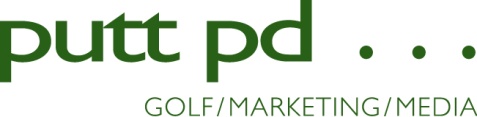 JAMKA č. 1    JAMKA č. 1    JAMKA č. 1    JAMKA č. 1    JAMKA č. 1    JAMKA č. 1    JAMKA č. 1    09.00 BEDNÁŘ Kamil BEDNÁŘ Martin KRÁSA Jiří KRÁSA Jiří VAVŘÍK Marcel VAVŘÍK Marcel VAVŘÍK Marcel09.10 BAŽANT Martin SIONKO Libor SIONKOVÁ Martina SIONKOVÁ Martina VRÁNKOVÁ Tereza VRÁNKOVÁ Tereza VRÁNKOVÁ Tereza09.20 MARTINČA Ivan MARTINČOVÁ Henrieta VILIMOVSKÁ Daniela VILIMOVSKÁ Daniela VILIMOVSKÝ František VILIMOVSKÝ František VILIMOVSKÝ František09.30 HOFMAN Jiří PETR Michal SUKDOLÁKOVÁ Dagmar SUKDOLÁKOVÁ Dagmar VIAČEK Václav VIAČEK Václav VIAČEK Václav09.40 BÍM Marek BROŽ Antonín DOHNAL Radek DOHNAL Radek KUČERA Karel KUČERA Karel KUČERA Karel09.50 INGR Martin LIDICKÝ Martin LIDICKÁ Barbora LIDICKÁ Barbora NĚMEC Pavel NĚMEC Pavel NĚMEC Pavel10.00 ARENDÁŠ Martin BAXOVÁ Adéla BŘEČKOVÁ Hana BŘEČKOVÁ Hana HLAVATÝ Petr HLAVATÝ Petr HLAVATÝ Petr10.10 JURIS Martin KALOUŠ Milan VINTROVÁ Lucie VINTROVÁ Lucie VLÁŠEK Jaromír VLÁŠEK Jaromír VLÁŠEK JaromírJAMKA č. 10JAMKA č. 10JAMKA č. 10JAMKA č. 1009.00 FÁBERA Martin KOUTNÍK Zdeněk ONDRÁČEK Jaroslav ONDRÁČEK Jaroslav VOTAVA Jan VOTAVA Jan VOTAVA Jan09.10 MIKEŠOVÁ Jaroslava  FEUEREISELOVÁ Ivana POLIŠENSKÝ René POLIŠENSKÝ René VAŠÍČEK František VAŠÍČEK František VAŠÍČEK František09.20 BARČÍK Tomáš DRÁŽKOVÁ Jitka GABRIEL Vít GABRIEL Vít KRUŠINA Jan KRUŠINA Jan KRUŠINA Jan09.30HAINA Jan HAVLŮJ  Jan MENCL Jonáš MENCL Jonáš ŽATKULIAK Alois ŽATKULIAK Alois ŽATKULIAK Alois09.40 BENEŠ Ondřej ČÁP Rostislav CHUDOBA Pavel CHUDOBA Pavel MIKULA Peter MIKULA Peter MIKULA Peter09.50 NOVÁK Ivo NOVÁKOVÁ Lucie PROCHÁZKA Michal PROCHÁZKA Michal SCHLOSSBAUER Jiří SCHLOSSBAUER Jiří SCHLOSSBAUER Jiří10.00 CHVOJKA Tomáš KUDRNA Petr PROCHÁZKA Zdeněk PROCHÁZKA Zdeněk STEINER Jiří STEINER Jiří STEINER Jiří